ประกาศองค์การบริหารส่วนตำบลตะกรบเรื่อง  ประกาศโครงสร้างกำหนดส่วนราชการองค์การบริหารส่วนตำบลตะกรบ ---------------------------------------	อาศัยอำนาจตามความในมาตรา 15 และมาตรา 25 แห่งพระราชบัญญัติระเบียบบริหาร
งานบุคคลส่วนท้องถิ่น พ.ศ. 2542 ประกอบกับข้อ 18 และข้อ 232 ของประกาศคณะกรรมการพนักงานส่วนตำบลจังหวัดสุราษฎร์ธานี ราษฎร์ธานี21  สิงหาคม  2545ังารส่วนตำบลเรื่องหลักเกณฑ์และเงื่อนไขเกี่ยวกับการบริหารงานบุคคลขององค์การบริหารส่วนตำบล พ.ศ. 2546 แก้ไขเพิ่มเติมถึง (ฉบับที่ 37) พ.ศ. 2559 และมติคณะกรรมการพนักงานส่วนตำบลจังหวัดสุราษฎร์ธานี ในการประชุมครั้งที่ 9/2560 เมื่อวันที่ 22 เดือน กันยายน พ.ศ. 2560 จึงประกาศกำหนดส่วนราชการขององค์การบริหารส่วนตำบลตะเคียนทอง ดังนี้	๑. สำนักปลัดองค์การบริหารส่วนตำบล มีหน้าที่ความรับผิดชอบเกี่ยวกับราชการทั่วไปขององค์การบริหารส่วนตำบล  และราชการที่มิได้กำหนดให้เป็นหน้าที่ของกอง  หรือส่วนราชการใดในองค์การบริหารส่วนตำบลโดยเฉพาะ  รวมทั้งกำกับและเร่งรัดการปฏิบัติราชการของส่วนราชการในองค์การบริหารส่วนตำบลให้เป็นไปตามนโยบาย  แนวทาง  และแผนการปฏิบัติราชการขององค์การบริหารส่วนตำบล  มีการแบ่งส่วนราชการภายในออกเป็น  7  งาน๑.๑  งานบริหารทั่วไป๑.๒  งานนโยบายและแผน๑.๓  งานกฎหมายและคดี1.4  งานป้องกันและบรรเทาสาธารณภัย1.5  งานสวัสดิการสังคมและพัฒนาชุมชน๑.6  งานสาธารณสุขและสิ่งแวดล้อม๑.7  งานศึกษา  ศาสนาและวัฒนธรรม	๒. กองคลัง มีหน้าที่ความรับผิดชอบเกี่ยวกับงานการจ่าย การรับ การนำส่งเงิน การเก็บรักษาเงิน และเอกสารทางการเงิน การตรวจสอบใบสำคัญ  ฎีกางานเกี่ยวกับเงินเดือนค่าจ้าง ค่าตอบแทน เงินบำเหน็จบำนาญ เงินอื่น ๆ งานเกี่ยวกับการจัดทำงบประมาณ ฐานะทางการเงิน  การจัดสรรเงินต่าง ๆ การจัดทำบัญชีทุกประเภท ทะเบียนคุมเงินรายได้และรายจ่ายต่าง ๆ การควบคุมการเบิกจ่าย การจัดทำงบทดลองประจำเดือน ประจำปี งานเกี่ยวกับการพัสดุขององค์การบริหารส่วนตำบลและงานอื่น ๆ ที่เกี่ยวข้องและได้รับมอบหมาย      มีการแบ่งส่วนราชการภายในออกเป็น 3 งาน ๒.๑ งานการเงินและบัญชี๒.2 งานพัฒนาและจัดเก็บรายได้๒.3 งานทะเบียนทรัพย์สินและพัสดุ	๓ กองช่าง มีหน้าที่ความรับผิดชอบเกี่ยวกับ การจัดการสำรวจ ออกแบบ การจัดทำข้อมูลทางด้านวิศวกรรม การจัดเก็บและทดสอบคุณภาพวัสดุ งานออกแบบและเขียนแบบ การตรวจสอบ การก่อสร้าง       งานควบคุมอาคารตามระเบียบกฎหมาย งานแผนการปฏิบัติงาน งานก่อสร้าง  และซ่อมบำรุง  งานแผนงานด้านวิศวกรรมและเครื่องกล การรวบรวมประวัติติดตาม ควบคุมการปฏิบัติงานเครื่องจักรกลและยานพาหนะ  งานเกี่ยวกับแผนงานควบคุม เก็บรักษา การเบิกจ่ายวัสดุ อุปกรณ์ อะไหล่ น้ามันเชื้อเพลิง และงานอื่น ๆ ที่เกี่ยวข้องและที่ได้รับมอบหมาย  มีการแบ่งส่วนราชการภายในออกเป็น 4 งาน /3.1 งานก่อสร้าง-2-๓.๑ งานก่อสร้าง๓.๒ งานออกแบบและควบคุมอาคาร๓.๓ งานประสานสาธารณูปโภค3.4 งานผังเมืองทั้งนี้ ตั้งแต่วันที่ ๑  เดือน ตุลาคม พ.ศ. 2560ประกาศ ณ วันที่ 29 เดือน กันยายน  พ.ศ. 2560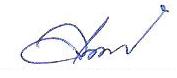 (นายสมพงค์  ยังอ้นนายกองค์การบริหารส่วนตำบลตะกรบ